VORMSI VALLAVALITSUS- ISIKUANDMETE TÖÖTLEMISE PÕHIMÕTTED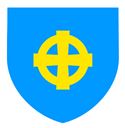 ISIKUANDMETE KOLMANDATELE ISIKUTELE EDASTAMINEIsikuandmete kolmandatele isikutele, sealhulgas teistele asutustele edastamine hoolimata juurdepääsupiirangust, väljastab ametiasutus dokumendi asutusele või isikule, kellel on otsene seadusest, lepingust või muust toimingust tulenev õigus seda küsida (nt kohtueelne menetleja, kohus, järelevalveasutus jms). Kellele, millal ja milliseid isikuandmeid edastati fikseeritakse WDs ja vastav teave säilitatakse sealsamas või paberkandjal, lähtuvalt dokumendile kehtestatud säilitustähtajast. Järelevalve menetluses ja väärteomenetluses kogutud teave on üldjuhul kuni otsuse jõustumiseni mitteavalik. Menetlusosalistel võimaldatakse toimiku ja dokumentidega tutvuda ametiasutuses ametiisiku juuresolekul, st et kõik isikud, kellega on seotud üks ja sama menetlus, võivad tutvuda dokumentidega, millised sisaldavad kõikide asjasse puutuvate isikute andmeid. Sellisel juhul peab ametiisik, kes tutvustab menetlusosalisele dokumente tagama, et teiste menetlusosaliste eraelu puudutavatele andmetele ei oleks ligipääsu. Väärteoteate esitaja saab materjalidega tutvuda teabenõude esitamisega, arvestades kehtestatud juurdepääsupiiranguid. Väärteoteate esitaja andmed avaldab ametiasutus teistele menetlusosalistele ulatuses, mis on menetlusseadustikes ette nähtud ning asja lahendamiseks vajalik. Väärteomenetluses ei tagata tunnistaja anonüümsust (v.a korruptsioonivastase seaduse § 23 lõike 2 alusel korruptiivsest teost teatamisel ja lastekaitsega seotud ülesannete täitmisel). Kohtuvälise menetluse kohta võib väärteomenetluse, avalikkuse või isiku enda huvides andmeid avaldada enne otsuse tegemist üksnes juhul, kui sellega ei kahjustata ülemäära väärteomenetlust, riigi huve või ärisaladust, samuti kellegi õigusi, eriti delikaatsete isikuandmete avaldamise puhul. Kohtuvälises menetluses tehtud otsuse võib avaldada pärast selle jõustumist. Otsuses võib avaldada menetlusaluse isiku nime ja isikukoodi, isikukoodi puudumisel sünniaja, ei avalikustata elukohta. Alaealise menetlusaluse isiku andmeid ning teiste isikute nimesid ja muid isikuandmed otsuses ei avalikustata. Kolmandale isikule isikuandmete (sh arhiivitoimikus olevate isikuandmete) edastamine või nendele juurdepääsu võimaldamine on lubatud isiku nõusolekuta: 1) kui isik, kellele andmed edastatakse, töötleb isikuandmeid seaduse, välislepingu või Euroopa Liidu Nõukogu või Euroopa Komisjoni otsekohalduva õigusaktiga ettenähtud ülesande täitmiseks; 2) üksikjuhtumil isiku enda või muu isiku elu, tervise või vabaduse kaitseks, kui isikult, kelle andmeid edastatakse ei ole võimalik nõusolekut saada; 3) kui kolmas isik taotleb teavet, mis on saadud või loodud seaduses või selle alusel antud õigusaktides sätestatud avalikke ülesandeid täites (seega ka süüteomenetluse käigus kogutud teave) ja taotletav teave ei sisalda delikaatseid isikuandmeid ning sellele ei ole muul põhjusel kehtestatud juurdepääsupiirangut. Eraisikutele edastatud või eraisikutelt saadud dokumendid on valdavalt juurdepääsupiiranguga, kuna õigusaktidega sätestatud nõuetest lähtuvalt sisaldab isiku kiri selle saatja või saaja elukohaandmeid, telefoninumbrit, e-postiaadressi. Eelloetletud andmeid loetakse isiku eraelu puudutavaks teabeks ning see ei kuulu kolmandatele isikutele avalikustamisele (v.a kui isiku nime või kontaktandmeid on kasutatud juriidilise isiku või asutuse esindajana). Muu kirjas märgitud teabe osas sõltub juurdepääsu piiramine dokumendi sisust. Võimalikud juurdepääsupiirangute alused sätestab “Avaliku teabe seadus“ (§ 35). Kui ametiasutusele saadetud kirjale vastamine on teise asutuse pädevuses, siis edastab ametiasutus selle vastavale asutusele, informeerides sellest ka kirja saatjat. Ametiasutus keeldub dokumentidega koha peal tutvumise võimaldamisest ja dokumentide või teabeväljastamisest juhul, kui see võib: 1) kahjustada teiste isikute õigusi ja vabadusi, eraelu puutumatust või isikuandmete kaitset;2) takistada kuriteo tõkestamist või kurjategija tabamist; 3) raskendada tõe väljaselgitamist kriminaalmenetluse4) ohustada lapse põlvnemise saladuse kaitsmist.